BRIDGWATER AMATEUR SWIMMING CLUBTime Trials Level 4 Open Meet.Invited Clubs: Chard, BurnhamSaturday June 17th 2017License No:4SW171223ENTRY FORMASA NumberFOR SWIMMERS 14YRS AND UNDER IN EITHER PRE-SQUAD OR JUNIOR SQUAD ONLYAll events will be held at Trinity Sports and Leisure Centre. Warm-up Girls 6.10 pm PROMPT.					Boys 6.25pmClosing date for entries: Wednesday 31st May 2017STRICTLY NO LATE ENTRIESEntry fee £2.00 per event or £8 for all 5 events: No of events …	£…………  TotalBASC please submit payment in cash with your entry to any committee member. Please note that entry fees will still be payable even if the swimmer does not         come on the day. Saturday 17 June 2016Saturday 17 June 2016Saturday 17 June 2016Event√Submitted time50m butterfly50m backstroke50m breaststroke50 front crawl100m individual medley	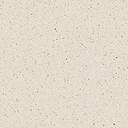 